6.Modulo per la presentazione di emendamenti a proposte di legge e di provvedimento amministrativo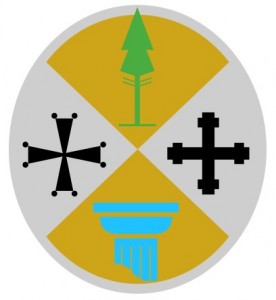 Consiglio regionale della Calabria…. LegislaturaAl Presidente del Consiglio regionale della Calabria / della ……Commissione …………………………………………………Firma presentatore/iEMENDAMENTO EMENDAMENTO EMENDAMENTO EMENDAMENTO EMENDAMENTO EMENDAMENTO EMENDAMENTO EMENDAMENTO Proposta di legge/ provvedimento amministrativo : Proposta di legge/ provvedimento amministrativo : Proposta di legge/ provvedimento amministrativo : Proposta di legge/ provvedimento amministrativo : Proposta di legge/ provvedimento amministrativo : Proposta di legge/ provvedimento amministrativo : Proposta di legge/ provvedimento amministrativo : Proposta di legge/ provvedimento amministrativo : Presentatore/i emendamento:Presentatore/i emendamento:Presentatore/i emendamento:Presentatore/i emendamento:Presentatore/i emendamento:Presentatore/i emendamento:Presentatore/i emendamento:Presentatore/i emendamento:SoppressivoSoppressivoSostitutivoSostitutivoModificativoModificativoAggiuntivoAggiuntivoTitoloCapoSezioneArticoloCommaLetteraNumeroAllegatoRelazione illustrativa:Relazione illustrativa:Relazione illustrativa:Relazione illustrativa:Relazione illustrativa:Relazione illustrativa:Relazione illustrativa:Relazione illustrativa:Relazione tecnico-finanziaria:Relazione tecnico-finanziaria:Relazione tecnico-finanziaria:Relazione tecnico-finanziaria:Relazione tecnico-finanziaria:Relazione tecnico-finanziaria:Relazione tecnico-finanziaria:Relazione tecnico-finanziaria:Testo:Testo:Testo:Testo:Testo:Testo:Testo:Testo: